Сведения о профессиональной образовательной организации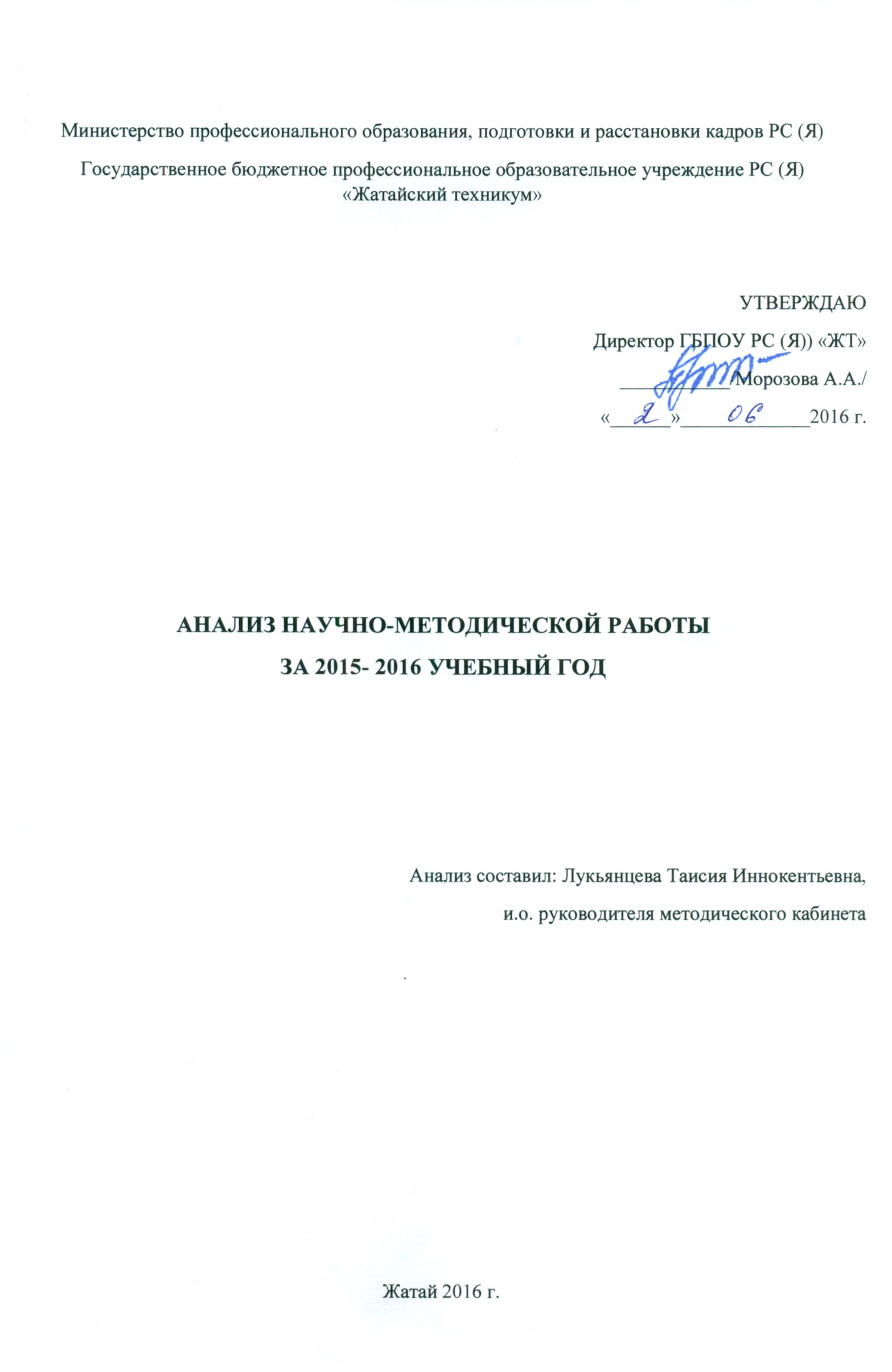 ПОО (по Уставу) Государственное бюджетное профессиональное образовательное учреждение РС (Я) «Жатайский техникум»Лицензия №0631 дата выдачи  11 февраля 2015 г.Серия 14П 01 №0002404Свидетельство о аккредитации регистрационный №  0231 от «02» марта 2015г. серия 14А02 №0000081Свидетельство о аккредитации регистрационный №0365 от «04» июня 2015г. серия 14А02 №0000232Юридический адрес ПОО: 677902 Республика Саха (Якутия), п. Жатай, ул. Строда, 7, тел. (4112) 42-75-08, т/ф 42-64-07Фактический адрес ПОО: 677902 Республика Саха (Якутия), п. Жатай, ул. Строда, 7, тел. (4112) 42-75-08, т/ф 42-64-07Директор: Морозова Алена АнатольевнаЗаместители директора: Эверстова Светлана Тарасовна, зам.директора по УПР;                                          Захарова Татьяна Васильевна, зам.директора по ВРКонтактные данные ПОО (рабочий телефон/рабочий мобильный тел)приемная: 42-64-07, 42-75-08заместителей директора: 42-73-03эл.почта ПОО: zhataytekh@yandex.ru1. Основные достижения 2015 - 2016 учебного годаОсобенностью конкурса в ОУ «Мастер года-2015» является то, что в нем приняли участие молодые мастера п/о, работающие первый год. Это Строева Анастасия Ильинична, Заводская Екатерина Леонидовна мастера производственного обучения  по профессии «Повар, кондитер» и Александров Иван Николаевич, мастер производственного обучения по профессии «Сварщик».2. Сведение о педагогическом составе2.1. Общие сведения2.2. Динамика уровня образования педагогических работников2.3. Аттестация педагогических работников	план прохождения аттестации в 2016 -17 у.г.	Педагоги, обучающиеся в аспирантуре			2.5. Педагоги высшей категории:2.6. Молодые педагоги  (возраст до 30 лет)				2.7. Педагоги, имеющие государственные, отраслевые награды, знаки3. Курсовая подготовка педагогических работников3.1. Динамика  курсовой подготовки, профессиональной переподготовки на получение педагогического образования3.3. Профессиональная переподготовка педагогов на получение педагогического образования3.4. Профессиональная стажировка педагогов 3.5. Перспективный план прохождения курсовой подготовки, переподготовки и стажировкиПримерная тематика курсов ПК, по которым планируется направить педагогов на обучение:Переподготовка на получение педагогического образования: Сивцева Татьяна Гаврильевна, Шамаева Мария Георгиевна, Ахмадзянова Инесса Васильевна на базе СВФУ им. М.К.Аммосова.Примерное направление, по которым планируется направить педагогов на стажировку:Кузнецова О.В., Лазарева Т.П. по профессии и специальности «Повар, кондитер».Морозов Г.Н., Резниченко М.Ю. по профессиям и специальности «Электрик судовой», «Электромонтер по ремонту и обслуживанию электрооборудование», «Эксплуатация судового электрооборудования и средств автоматики».Александров И.Н. по профессии «Сварщик».4. Методическая работа ПОО4.2. Организационная структура методической работы в ПОО (схема) представляется организационно-управленческая структура методической работы, где должны быть указаны- Ф.И.О. руководителя совещательного органа методической работы - полномочия каждого структурного подразделения4.3. Сведения о предметно-цикловых комиссиях4.4. Работа по методической теме образовательной организации (при наличии)Методическая тема ОУ: «Разработка КИМ и КОС по профессиям»Началом реализации данной темы считаем с 1 января 2013 года.Завершение реализации конец 2015 года. За данный период в полном объеме разработаны контрольно-оценочные средства и контрольно-измерительные материалы по общеобразовательным дисциплинам, профессиональным модулям по всем профессиям и специальностям ОУ. В 2015 году проходила апробация и корректировка разработанных материалов.С 1 января 2016 года начали работать над темой: «Разработка профессионального стандарта педагога профессионального обучения, профессионального образования и дополнительного образования». Для разработки данной темы проведена подготовительная работа всего коллектива ОУ. Лукьянцева Т.И., и.о. руководителя методического кабинета и Никифорова А.Д., методист прошли курсы повышения квалификации ФГАУ «ФИРО» по теме: «Разработка основных профессиональных образовательных программ среднего профессионального образования и дополнительных профессиональных программ с учетом требований профессиональных стандартов» с 07 по 18 декабря 2015 года.Мастера производственного обучения Сивцева Т.Г. и Резниченко М.Ю. обучались  по теме: «Формирование учебно-методического обеспечения по оценке качества обучающихся по программам среднего профессионального образования» в   ГБОУ ДПО «Институт управления при Президенте Республики Саха (Якутия)» с 15 по 23 июня 2015 года.Преподаватели Иванова Т.К. и Худаева А.В. прошли курс по теме: «Инновационные образовательные технологии» в  ГБОУ ДПО «Институт управления при Президенте Республики Саха (Якутия)» с 22 по 24 июня 2015 года.Морозова А.А. обучалась по теме: «Эффективное управление современной образовательной организацией: актуальные практические вопросы» с 1 по 4 июля 2015 года.Преподаватели английского языка Пудова Ю.Е. и Оганнисян С.Г. прошли курсовую подготовку по теме: «Учебно-методическое и мультимедийное обеспечение реализации ФГОС в УМК нового поколения» с 12 по 24 октября 2015 года.Руководитель физического воспитания Новикова В.Ю. и преподаватель физкультуры Лесик С.А. занимались по теме: «Внедрение Всероссийского физкультурно-спортивного комплекса «Готов к труду и обороне» (ГТО) в условиях РС (Я)»  на базе ФГБОУ ВПО «Чурапчинский государственный институт физической культуры и спорта» Г. Чурапча с 7 по 10 октября 2015 года.Также Новикова В.Ю. участвовала в однодневном семинаре «Организация образовательного процесса в рамках реализации ФГОС 3+СПО. Проведение ГИА. Формирование ФОС» на базе ГБПОУ РС (Я) «Якутский педагогический колледж им. С.Ф.Гоголева» г. Якутск, 2015г.Курилович Л.Л. обучалась по теме: «Организация и проведение учебно-производственного процесса при реализации образовательных программ среднего профессионального образования» в рамках конкурса «Мастер года-2015» с 30 ноября по 3 декабря 2015 года.Морозова А.А. и Эверстова С.Т. прошли полный курс  по теме: «Правовое обеспечение деятельности руководителя профессиональной образовательной организации» в  ФГБОУ ДПО «Государственный институт новых форм обучения» г. Москва с 8 сентября по 7 октября 2015 года.Эверстова С.Т. обучалась по дополнительной профессиональной программе «Управление в сфере образования»  в ФГБОУ ВО «Российская академия народного хозяйства и государственной службы при Президенте РФ» г. Москва  с 30 ноября по 16 декабря 2015 года.Мастера производственного обучения Александров И.Н.. Заводская Е.Л.. Строева А.И.. Сивцева Т.Г.. Бакулина И.В. приняли участие в республиканском семинаре на базе ЯТТС 29 января 2016 года по теме: «Требования к современному уроку».Преподаватель математики Худаева А.В. прошла краткосрочные проблемные курсы повышения квалификации по теме: «Основные компетентности по геометрии в аспекте подготовки к ОГЭ И ЕГЭ», при участии члена-корреспондента РАО, доктора физ.-мат. наук А.Ж.Жафярова на базе ИРОиПК им. С.Н.Донского г. Якутск 24-25 марта 2016 года.Александров И.Н., мастер производственного обучения и Худаева А.В., преподаватель приняли участие во II Республиканской научно-методической конференции «Педагогические Альпы» в г. Алдане.Эверстова К.А.. Новикова В.Ю.. Никифорова А.Д. участвовали в Республиканском семинаре «Реализация ФГОС+3: подходы и механизмы формирования компетенций».В ОУ прошел семинар для педагогических работников по теме: «Разработка КУМО» 12 апреля 2016 года.С 25 по 29 апреля Центр методического обеспечения МПОПиРК РС (Я) осуществил консультативно-методическую помощь для разработки комплекса учебно-методического обеспечения учебного процесса по профессиональным стандартам нового поколения.Учебное учреждение проводит работу по внедрению присвоения профессиональной квалификации в рамках компетенции WorldSkills.В рамках этой направленности прошли курсы повышения квалификации преподаватели и мастера производственного обучения отделения «Повар, кондитер»: Кузнецова О.В..Курилович Л.Л.. Бакулина И.В. по теме: «Организационная и методическая работа экспертов WorldSkills» (по компетенции «Поварское дело»). Дополнительные профессиональные программы» ФГБОУ ДПО «Государственный институт новых форм обучения», г. Москва, апрель 2015 года.Кузнецова О.В., руководитель отделения «Повар, кондитер», прошла однодневные курсы по теме: «Специализированные центры компетенций – механизмы внедрения стандартов WorldSkills», 29.09.2015г.Строева А.И., мастер п/о обучалась на курсах: «Карамель. Артистические работы мирового уровня. Новое: тенденции и дизайн» в ООО «Академия кулинарного искусства. Эксклюзив» в г. Москве с 21 по 25 декабря 2015 года от ЦМО МПОПиРК РС (Я).Строева А.И. там же обучалась по теме: «Работа с шоколадом: начальный уровень» 4-5 апреля 2016 года от ГБПОУ РС (Я) «Жатайский техникум».Курилович Л.Л. прошла обучение по программе повышения квалификации Базового центра профессиональной подготовки, переподготовки и повышения квалификации рабочих кадров Союза «Агентство развития профессиональных сообществ и рабочих кадров «Ворлдскиллс Россия» и приняла участие в Финале IV Национального чемпионата «Молодые профессионалы» (WorldSkills Russia) – 2016 г. Красногорске с 23 по 27 мая 2016 года.Промежуточные результаты (2015-16 у.г.) по реализации методической темы:	Основные результаты за весь период реализации методической темы:	Форма предъявления результатов по окончании реализации методической темы:6.5 Распространение педагогического опыта на республиканском, всероссийском и международном уровнях ( за последние 3 года)4.6. Тематические педагогические советы 2015-16 у.г.4.7. Традиции методической работы ПООПрим. Хотелось бы узнать особенности, отличия методической работы ПООВ техникуме применяют такую форму работы с молодыми педагогами, как наставничество. Большую работу в этом направлении проводила преподаватель математики Ефимова Мария Николаевна с молодым педагогом, поступившим на работу в октябре 2014 года после окончания СВФУ им.М.К.Аммосова по специальности «математика» Худаевой Аленой Вадимовной. Совместно они корректировали рабочие программы, разрабатывали ФОС, комплектовали экзаменационные материалы в соответствии с требованиями ФГОС. Также Мария Николаевна, используя огромный организаторский опыт, помогала молодым мастерам п/о и преподавателям Заводской Е.Л., Строевой А.И.. Александрову И.Н.. Пудовой Ю.Е., Зоркиной Р.Н. разрабатывать открытые мастер-классы и классные часы, рекомендовала использовать инновационные методы в их проведении. 4.8. Инновационная работа		ПОО входит в состав кластера___________________________	                                         СЦК_______________________________	В ПОО создан МФЦПК _________________________________ 	Опытно-экспериментальная работа:		Победители конкурса ГПРО РС (Я) (последние 3 года)5. Сведения об учебной деятельности5.1. Специальности / профессии, по которым имеется лицензия об образовательной деятельности5.2. Обучение по программам ППССЗ/ ППКРС 5.4. Внесение  дополнений, корректировок в образовательные программы- нетПрим. Примеры записи –  в столбцах. В каких случаях в таблицу не пишите, если изменения, корректировки:- произведены в форме перестановки темы или перераспределения часов  в рамках  раздела, МДК- незначительные, в рамках содержания ФГОС и образовательных программ.В таблицу пишите, если изменения, корректировки:- внесены согласно предложениям работодателей в содержание учебных дисциплин, ПМ, МДК ФГОС;- разработаны отдельные дисциплины, МДК по профессиональному циклу за счет вариативной части по согласованию с работодателями и /или учетом региональных особенностей6. Сведения о библиотечном фонде				Ф.И.О. библиотекаря: Голикова Ксения Борисовна			Ф.И.О. сотрудников библиотеки с указанием должности: нет	6.2. Соответствие учебников, учебных пособий требованиям		6.3. Электронные образовательные ресурсы6.3. Периодические издания		7. Справка по итогам анализа методической работы профессиональной образовательной организации по итогам 2015-16 у.г. (на основе методологии проблемно-ориентированного анализа ММ.Поташника)7.1. Основные  результаты (не более 5 на каждую графу):7.2. Какие виды, направления работы образовательной деятельности (программы, орг.структура, УП..) повлияли на получение данных результатов?7.3. Какие условия (кадры, МТБ, финансы) повлияли на получение данных результатов?	7.4. Какие проблемы выявились в ПОО по итогам 2015-16 у.г.? (не более 5)- отсутствие участников в «WorldSkills-молодые профессионалы» по профессии «Сварщик», так как обучающиеся не приобрели навыков профессиональной деятельности (обучаются первый год);7.5. Цель методической работы ПОО на 2016-17 у.г.?Активно включиться в работу по разработке профессионального стандарта педагога профессионального обучения, профессионального образования и дополнительного образования на основе ФГОС3+ нового поколения. Для этого требуется от каждого педагога проведение кружковой работы по потребностям обучающихся. Интенсивно вовлекать обучающихся в кружки дополнительного образования, особенно из группы риска и проживающих в общажитии.Предложения по организации  методической работы в республике			1. По каким вопросам, направлениям руководители, методисты ПОО могут принять участие в совершенствовании методической работы:(проведение семинаров, актовых лекций, курсов ПК, участие в метод.помощи и т.д.)	2. По каким вопросам, направлениям могут принять участие в методической работе преподаватели высшей категории Вашей ПОО?	3. На какие вопросы, проблемы методической работы, на Ваш взгляд, следует обращать особое внимание?4. Какое мероприятие по методической работе может провести Ваша ПОО в следующем учебном году?5. Заявка на оказание методической помощи (если есть необходимость и вопросы, по которым желаете получить консультацию, помощь)уровниПООпедработникиобучающиесяВнутреннийГБПОУ РС (Я) «Жатайский техникум»«Мастер года-2015»Курилович Людмила ЛеонидовнаМастер производственного обучения отделения «Повар, кондитер»ВнутреннийГБПОУ РС (Я) «Жатайский техникум»«Куратор года-2015»Бандерова Светлана ГаврильевнаКуратор группы ПК3бВнутреннийГБПОУ РС (Я) «Жатайский техникум»«Куратор года-2016»Суханова Ольга ВладимировнаПедагог-организатор группы СВ2Муниципальный Центр дополнительного образования «Росток» ГО Жатай I Муниципальный конкурс по английскому языку «Я – Юный Экскурсовод»Зоркина Раиса НикитичнаШундрик Галина Михайловна, руководитель музея ОУЕфимова Мария Николаевна Платцев Антон – 2 место учащийся группы ЭС1Муниципальный  ГО Жатай. Еженедельная общественная газета п. Жатай «Жатайский вестник». Творческий проект коллектива Жатайского техникума «Преображение». Публикации фото в каждом номере.Оконешникова Светлана Егоровна РеспубликанскийWorldSkillsЛазарева Татьяна Павловна - «Пекарское дело»Силин Георгий Республиканский «Шаг в будущую профессию»Оконешникова Светлана ЕгоровнаГоликова Ксения БорисовнаДанилов Андрей3 место Зайцева Юлия-3 местоРеспубликанский«Мастер года-2015»Курилович Людмила Леонидовна – победитель номинации «Горд мастеров»РеспубликанскийКонкурс кураторов и мастеров п/о на лучшую организацию работы «Территория без наркотиков – 2015»Бандерова Светлана Гаврильевна – 3 местоРеспубликанскийОлимпиада по информатики среди студентов СПО РС (Я)Сивцева Татьяна ГаврильевнаИнешин Александр1 местокол-во педагоговкол-во педагоговкол-во педагоговуровень образованияуровень образованияуровень образованияуровень образованияуровень образованияуровень образованияУПДУПДУПДУПДвсегоиз них:из них:ср.специальноенезак/высшвысшееиз них:из них:из них:не имеют УПДсоотв.заним.должн1высшийвсегоштатныевнештатныеср.специальноенезак/высшвысшеепедагогичпрофесс. (по профилю ПОО)не имеют проф.образования (по профилю ПОО)не имеют УПДсоотв.заним.должн1высший 34 31 3 5 1 28 18 15 - 7 210 8уч.годуровень образованияуровень образованияуровень образованияуч.годср.спецн/высшвысш2013 - 14 61302014-15 4-302015- 16 5128динамика прохождения аттестации:динамика прохождения аттестации:динамика прохождения аттестации:динамика прохождения аттестации:уч.годУПДУПДУПДуч.годСЗД1высш2013 - 14 6212014-15 4212015- 16 343УПДкол-воФ.И.О.СЗД 31.Худаева Алена Вадимовна 2.Пудова Юлия Егоровна3.Новикова Виктория Юрьевна1 1Сивцева Татьяна Гаврильевна Высшая 1Бандерова Светлана Гаврильевна 2.4. Педагоги, имеющие ученую степень2.4. Педагоги, имеющие ученую степень2.4. Педагоги, имеющие ученую степеньФ.И.О.ученая степеньдолжностьстаж работы в данной ПОО -- - - Ф.И.О.ВУЗпрофильгод обучения  в аспирантурепредполагаемый год защитыдолжностьстаж работы в данной ПООФ.И.О.год прохожд аттест.общий пед.стажстаж работы в данной ПОО1. Ефимова Мария Николаевна2.Корякина Айталина Карловна3.Романова Елена Валентиновна4.Ваулин Геннадий Кузьмич5.Эверстова Светлана Тарасовна6.Кузнецова Оксана Викторовна7.Лазарева Татьяна Павловна8.Эверстова Капитолина Афанасьевна15.03.2013 15.03.201315.03.201316.04.201315.04.201515.03.201315.05.201414.04.201637 лет 15 лет21 год42 года20 лет23 года27 лет17 лет 14 лет15 лет21 год27 лет20 лет23 года27 лет17 летФ.И.О.аттестацияаттестацияобщий пед.стажстаж работы в данной ПООФ.И.О.год аттестУПДобщий пед.стажстаж работы в данной ПОО1.Новикова Виктория Юрьевна2.Сивцева Татьяна Гаврильевна3.Шамаева Мария Георгиевна4.Оганнисян Сарине Гагиковна5.Пудова Юлия Егоровна6.Худаева Алена Вадимовна7.Строева Анастасия Ильинична 2016201520172017201620162017 СоответствиеСоответствиеСоответствиеСоответствиеСоответствиеСоответствиесоответствие 1,93221,91,811,9 2,9211,91,81Ф. И. О. должностьНаграда, знакВаулин Геннадий КузьмичпреподавательВетеран трудаЗаслуженный работник образования РС (Я)Почетный работник НПО РФПочетный знак «За активную работу по патриотическому воспитанию граждан РФ»Ефимова Мария НиколаевнапреподавательОтличник профессионального образования РС (Я) Лазарева Татьяна ПавловнапреподавательОтличник  профессионального образования РС (Я)Почетный работник НПО РФЛукьянцева Таисия ИннокентьевнапреподавательОтличник образования РС (Я)Ветеран ПО РС (Я)Кузнецова Оксана Викторовнаруководитель отделения «Повар, кондитер»Отличник  профессионального образования РС (Я)Почетный работник НПО РФШманцарь Ольга Ивановнамастер п/оЗвание РФ «Мастер-кондитер»Ветеран ПО РС (Я)Морозова Алена АнатольевнадиректорОтличник  профессионального образования РС (ЯЭверстова Светлана ТарасовнаЗам.директора по УПРОтличник  профессионального образования РС (Я)Почетный работник НПО РФРожковская Надежда ВасильевнаЗав.дополнительным образованиемОтличник  профессионального образования РС (Я)Почетный работник НПО РФЗахарова Татьяна ВасильевнаЗам.директора по ВРОтличник  профессионального образования РС (Я)Почетный работник НПО РФОтличник молодежной политики РС (Я)Курилович Людмила ЛеонидовнаМастер п/оПочетный знак Государственного комитета РС (Я) по торговле и материально-техническим ресурсам «Почетный работник торговли РС (Я)»Эверстова Капитолина АфанасьевнаРуководитель отделения водного транспортаОтличник  профессионального образования РС (Я)Романова Елена ВалентиновнапреподавательОтличник  профессионального образования РС (Я)уч.годкол-во штатн педагоговиз них прошли:из них прошли:из них прошли:из них прошли:из них прошли:из них прошли:уч.годкол-во штатн педагоговкурсы ПКпроф.переподготовкупо линии МПОПиРК РС (Я)по линии ПООв РС (Я)за пределами РС (Я)2013 - 14  37 20 1 12014-15  34 262015- 16  34 40 5 4 13.2. Курсовая подготовка педагогических работников3.2. Курсовая подготовка педагогических работников3.2. Курсовая подготовка педагогических работников3.2. Курсовая подготовка педагогических работников3.2. Курсовая подготовка педагогических работников3.2. Курсовая подготовка педагогических работников3.2. Курсовая подготовка педагогических работников3.2. Курсовая подготовка педагогических работниковуч.годвсего штатн. педагоговвсего прошли курсовую подготовку:всего прошли курсовую подготовку:по линии МПОПиРК РС (Я)по линии МПОПиРК РС (Я)по линии ПООпо линии ПООуч.годвсего штатн. педагоговпо линии МПОПиРК РС (Я)по линии ПООв РС (Я)за пределами РС (Я)в РС (Я)за пределами РС (Я)2013 - 14  3722 222014-15  3426 262015- 16  34432 43 1 2уч.годвсего штатн. педагоговвсего прошли проф.переподготовку:всего прошли проф.переподготовку:по линии МПОПиРК РС (Я)по линии МПОПиРК РС (Я)по линии ПООпо линии ПООуч.годвсего штатн. педагоговпо линии МПОПиРК РС (Я)по линии ПООв РС (Я)за пределами РС (Я)в РС (Я)за пределами РС (Я)2013 - 14  37 1 12014-15  34 12015- 16  34 4 1уч.годвсего штатн. педагоговвсего прошли стажировку:всего прошли стажировку:по линии МПОПиРК РС (Я)по линии МПОПиРК РС (Я)по линии ПООпо линии ПООуч.годвсего штатн. педагоговпо линии МПОПиРК РС (Я)по линии ПООв РС (Я)за пределами РС (Я)в РС (Я)за пределами РС (Я)2013 - 14  1 12014-15 2015- 16  1 2 1 2уч.годкурсы ПКкурсы ПКпереподготовкапереподготовкастажировкастажировкауч.годРС (Я)за пределами РС (Я)РС (Я)за пределами РС (Я)РС (Я)за пределами РС (Я)2016-17 36 4 3 52017-18 42 6 3 14.1. Сведения о методистах ПОО4.1. Сведения о методистах ПОО4.1. Сведения о методистах ПОО4.1. Сведения о методистах ПОО№Ф.И.О. (полностью)должностьобразование:образование:образование:аттестацияаттестацияпедстажпедстажконтакты (моб/тел)№Ф.И.О. (полностью)должностьВУЗ, факультетгод окончанияспециальностьУПДгодобщийв данной ПООконтакты (моб/тел)1.Корякина Айталина Карловна Руководитель методического кабинета  ЯГУ2000г.  физикаВысшая преподавателя  15.03.2013 15 лет15 лет 2.Никифорова Александра Дмитриевна МетодистЯГУ им. М.К.Аммосова 2000г. филология соответствие 2015г. 15 лет 15 лет 79141037615 3.Лукьянцева Таисия ИннокентьевнаИ.о.руководителя методкабинеЯГУБГФ1977г.биологияПервая преподавателя2013г.37 лет23 года89142333183№предметно-цикловая комиссиякол-во членовФ.И.О. руководителястаж руководства ПЦК 1.Общеобразовательный цикл 15Худаева Алена Вадимовна Первый год  2. Профессиональный цикл отделения «Повар, кондитер»10Лазарева Татьяна Павловна 8 3. Профессиональный цикл отделения водного транспорта8Романова Елена Валентиновна5В рамках методической темы проведено в 2015-16 у.г.:В рамках методической темы проведено в 2015-16 у.г.:В рамках методической темы проведено в 2015-16 у.г.:виды работыформа проведениякол-во участниковорганизаторырезультатырезультатыпедагогический советсеминарыОсобенности участия в республиканских конкурсах. Подготовка необходимой документацииСеминар по разработки КУМО на основе профессионального стандарта нового поколенияСеминар по оказанию консультативно-методической помощи при разработке КУМО 181225Методкабинет, Бандерова С.Г. Методкабинет, Эверстова С.Т., зам.директора по УПРЦентр методического обеспечения МПОПиРК РС (Я)Корякин А.А.Алексеева Л.М.Толстоухова А.В.Аргунов П.С.Выработка алгоритма оформления конкурсной документацииРекомендации по оформлению учебно-методических материалов Для методистов, руководителей и ЦМК; профстандарт педагога; корректировка СРО; структура разработки УМК; положение и разработка КИМ и КОС и контрольВыработка алгоритма оформления конкурсной документацииРекомендации по оформлению учебно-методических материалов Для методистов, руководителей и ЦМК; профстандарт педагога; корректировка СРО; структура разработки УМК; положение и разработка КИМ и КОС и контрольоткрытые учебные занятия Открытые классные часы кураторов групп, мастер-классы мастеров п/о 20методкабинет Финалисты: Бандерова С.Г., Суханова О.В., Курилович Л.Л. Финалисты: Бандерова С.Г., Суханова О.В., Курилович Л.Л. другие (указать какие) Эссе кураторов групп и мастеров производственного обучения 18 МетодкабинетЦМКСуханова О.В., Курилович Л.Л. Суханова О.В., Курилович Л.Л.  Презентации воспитательной и производственной деятельности 18 МетодкабинетЦМКВоспитательный отделБандерова С.Г., Иванова Т.К. Бандерова С.Г., Иванова Т.К.  Создание и презентация видеороликов 11 Воспитательный отделСивцева Т.Г. Сивцева Т.Г. Прим. Подтверждающий документ: приказ, сертификат, свидетельство, номер и название журнала и т.д.№темадата проведенияформа проведениярешение 1 «О системе профилактики правонарушений в ГБПОУ РС (Я) «Жатайский техникум»5 мая 2016гДеловая игра1.Взаимодействие педагогов с обучающимися группы риска.2.Вовлечение данной категории в кружки и секции по интересам.3.Планомерная работа психолога в общежитии в период адаптации.4.Работа мастеров п/о и кураторов в общежитии в вечернее время для удовлетворения бытовых потребностей обучающихся, привыкания к новым социальным условиям. №названиеформа  проведенияучастникисроки проведенияособенности 1.Школа молодого педагога Индивидуальная , основанная на принципах гуманизации, аксиологизации, индивидуализации и деятельностном принципе. Направления и формы работы: планирование и организация работы по предмету или модулю, планирование и организация воспитательной работы с группой, работа с документацией, работа по самообразованию, контроль за деятельностью педагога, психолого-педагогическая поддержка.Молодые преподаватели и мастера п/о работающие в ОУ первый, второй и третий год В течение первых трех лет работы в ОУ Система работы включает этапы руководства профессиональным становлением начинающего педагога: ознакомительный (диагностический), стимулирование деятельности и итоговый. федеральный уровеньфедеральный уровеньреспубликанский уровеньреспубликанский уровеньтемагод присвоения статусатемагод присвоения статусаОсновные результаты ОЭРкол-ворассмотрено/утвержденодатаразработано образовательных программИз них:--специальность/профессия--ПМ/ МДК--УП--ПП--дуального обучения--разработано программ  дополнительного образования--разработано локальных актовдругие (указать какие)направление конкурсагодрезультатырезультатырезультатырезультатырезультатырезультатынаправление конкурсагод2013-14 у.г.2013-14 у.г.2014-15 у.г.2014-15 у.г.2015-16 у.г.2015-16 у.г.направление конкурсагодукрепление МТБобраз.деят.укрепление МТБобраз.деят.укрепление МТБобраз.деят.кодСпециальность/профессияГод прохождения аккредитацииСрок прохождения след.аккредитации26.01.12Электрик судовой 2г.5мес.14.06.201415.06.201915.01.05Сварщик 2г. 10мес.14.06.201415.06.201913.01.10Электромонтер по ремонту и обслуживанию электрооборудования 2г. 5мес.14.06.201415.06.201926.02.06Эксплуатация судового электрооборудования и средств автоматики 2г. 10мес.26.01.06Судоводитель помощник механика маломерного судна 2г. 5мес.14.06.201415.06.201909.01.02Наладчик компьютерных сетей 2г. 5мес.14.06.201415.06.201926.02.03Судовождение 3г. 10мес.13.01.10Электромонтер по ремонту и обслуживанию электрооборудования 2г. 10мес.14.06.201415.06.201919.01.17Повар, кондитер 2г. 5мес.14.06.201415.06.201926.01.12Электрик судовой 2г. 10мес.14.06.201415.06.201919.01.17Повар, кондитер 2г. 10мес.14.06.201415.06.201919.02.10Технология продукции общественного питания 2г. 10мес.34.02.01Сестринское дело 2г. 10мес.26.01.06Судоводитель помощник механика маломерного судна 2г. 10мес.14.06.201415.06.2019учебные годаспециальность/ профессиявсего обучалоськол-во выпускников2014-15 уч.г.«Электромонтер по ремонту и обслуживанию электрооборудования» ППКРС на базе основного общего образования. Квалификация: электромонтер по ремонту и обслуживанию электрооборудования 3 разряда. Форма обучения: очная. Нормативный срок освоения ОПОП: 2 года, 5 месяцев«Повар, кондитер» ППКРС на базе основного общего образования. Квалификация: повар 3-4 разряда, кондитер 3-4 разряда.  Форма обучения: очная. Нормативный срок освоения ОПОП: 2 года, 5 месяцев«Судоводитель помощник механика маломерного судна» ППКРС на базе основного общего образования. Квалификация: матрос; моторист (машинист); рулевой (кормщик). Форма обучения: очная. Нормативный срок освоения ОПОП: 2 года, 5 месяцев«Наладчик компьютерных сетей» ППКРС на базе основного общего образования. Квалификация: наладчик технологического оборудования 3 разряда.  Форма обучения: очная. Нормативный срок освоения ОПОП: 2 года, 5 месяцев«Сварщик (электросварочные и газосварочные работы)» ППКРС на базе среднего (полного) общего образования. Квалификация: электрогазосварщик 3 разряда . Форма обучения: очная. Нормативный срок освоения ОПОП: 10 месяцев«Повар, кондитер» ППКРС на базе среднего (полного) общего образования. Квалификация: повар 3-4 разряда, кондитер 3-4 разряда.  Форма обучения: очная. Нормативный срок освоения ОПОП: 10  месяцев«Электрик судовой» ППКРС на базе основного общего образования. Квалификация: электрик судовой 3 разряда; матрос пожарный. Форма обучения: очная. Нормативный срок освоения ОПОП: 2 года, 5 месяцев2015-16 уч.г.« Электрик судовой» ППКРС на базе основного общего образования. Квалификация: электрик судовой 3 (4) разряда; матрос пожарный. Форма обучения: очная. Нормативный срок освоения ОПОП: 2года, 10 месяцев.«Сварщик» ППКРС на базе основного общего образования. Квалификация: электрогазосварщик 3 (4) разряда. Форма обучения: очная. Нормативный срок освоения ОПОП: 2 года, 10  месяцев«Электромонтер по ремонту и обслуживанию электрооборудования» ППКРС на базе основного общего образования.  Квалификация: электромонтер по ремонту и обслуживанию электрооборудования 3 разряда.  Форма обучения: очная. Нормативный срок освоения ОПОП: 2 года, 10  месяцев«Эксплуатация судового электрооборудования и средств автоматики» ППССЗ. На базе среднего общего образования.  Квалификация: техник-электромеханик.  Форма обучения: очная. Нормативный срок освоения ОПОП: 2 года, 10  месяцев«Судовождение» ППССЗ на базе основного общего образования. Квалификация: техник-судоводитель. Форма обучения: очная. Нормативный срок освоения ОПОП: 3 года, 10 месяцев.«Повар, кондитер» ППКРС на базе основного общего образования. Квалификация: повар 3 (4) разряда; кондитер 3 (4) разряда.  Форма обучения: очная. Нормативный срок освоения ОПОП: 2 года, 10  месяцев.«Технология продукции общественного питания» ППССЗ. На базе среднего общего образования. Квалификация: техник-технолог.  Форма обучения: очная. Нормативный срок освоения ОПОП: 2 года, 10 месяцев«Сестринское дело» ППССЗ на базе среднего общего образования. Квалификация: медицинская сестра/ медицинский брат. Форма обучения: очная. Нормативный срок освоения ОПОП: 2 года, 10 месяцев.      «Электромонтер по ремонту и обслуживанию электрооборудования» ППКРС на базе основного общего образования. Квалификация: электромонтер по ремонту и обслуживанию электрооборудования 3 разряда. Форма обучения: очная. Нормативный срок освоения ОПОП: 2 года, 5 месяцев«Повар, кондитер» ППКРС на базе основного общего образования. Квалификация: повар 3-4 разряда, кондитер 3-4 разряда.  Форма обучения: очная. Нормативный срок освоения ОПОП: 2 года, 5 месяцев «Судоводитель помощник механика маломерного судна» ППКРС на базе основного общего образования. Квалификация: матрос; моторист (машинист); рулевой (кормщик). Форма обучения: очная. Нормативный срок освоения ОПОП: 2 года, 5 месяцев«Наладчик компьютерных сетей» ППКРС на базе основного общего образования. Квалификация: наладчик технологического оборудования 3 разряда.  Форма обучения: очная. Нормативный срок освоения ОПОП: 2 года, 5 месяцев«Электрик судовой» ППКРС на базе основного общего образования. Квалификация: электрик судовой 3 разряда; матрос пожарный. Форма обучения: очная. Нормативный срок освоения ОПОП: 2 года, 5 месяцев                                                                                                                                                                                                                                                                                                                                                                                                                                                                                                                                                                                                                                                                                                                                                                                                                                                                                                                                                                                                                               367 69+5(промежуточная)5.3. Разработка образовательных программ на 2016-17 у.г.5.3. Разработка образовательных программ на 2016-17 у.г.5.3. Разработка образовательных программ на 2016-17 у.г.5.3. Разработка образовательных программ на 2016-17 у.г.5.3. Разработка образовательных программ на 2016-17 у.г.5.3. Разработка образовательных программ на 2016-17 у.г.кодспециальность/ профессияразработано программразработано программразработано программразработано программразработано программразработано программразработано программразработано программразработано программразработано программразработано программразработано программкодспециальность/ профессияОГСЭОГСЭЕНЕНОПОППМПММДКМДКУПППпо ФГОСвариатпо ФГОСвариатпо ФГОСвариатпо ФГОСвариатпо ФГОСвариатУППП 26.02.06Эксплуатация судового электрооборудования и средств автоматики 43 15 4 4 4 4 19.02.10Технология продукции общественного питания4311777726.02.03Судовождение43113433специальность/ профессияучебная дисциплина ОГСЭизменения в содержанииизменения в содержаниикорректировки в часах, содержаниикорректировки в часах, содержанииобоснованиеорган, принявший решениедата, № протоколаспециальность/ профессияучебная дисциплина ОГСЭбыло сталобыло сталообоснованиеорган, принявший решениедата, № протоколаспециальность/ профессияучебная дисциплина ЕНизменения в содержанииизменения в содержанииизменения в содержанииизменения в содержаниикорректировки в часах, содержаниикорректировки в часах, содержаниикорректировки в часах, содержаниикорректировки в часах, содержаниикорректировки в часах, содержанииобоснованиеобоснованиеорган, принявший решениеорган, принявший решениедата, № протоколадата, № протоколаспециальность/ профессияучебная дисциплина ЕНбыло было сталосталобыло было сталосталосталообоснованиеобоснованиеорган, принявший решениеорган, принявший решениедата, № протоколадата, № протоколаспециальность/ профессияучебная дисциплина ОПизменения в содержанииизменения в содержанииизменения в содержанииизменения в содержаниикорректировки в часах, содержаниикорректировки в часах, содержаниикорректировки в часах, содержаниикорректировки в часах, содержаниикорректировки в часах, содержанииобоснованиеобоснованиеорган, принявший решениеорган, принявший решениедата, № протоколадата, № протоколаспециальность/ профессияучебная дисциплина ОПбыло было сталосталобыло было сталосталосталообоснованиеобоснованиеорган, принявший решениеорган, принявший решениедата, № протоколадата, № протоколаспециальность/ профессияПМ/ МДКизменения в содержанииизменения в содержанииизменения в содержанииизменения в содержаниикорректировки в часах, содержаниикорректировки в часах, содержаниикорректировки в часах, содержаниикорректировки в часах, содержаниикорректировки в часах, содержанииобоснованиеобоснованиеорган, принявший решениеорган, принявший решениедата, № протоколадата, № протоколаспециальность/ профессияПМ/ МДКбыло было сталосталобыло было сталосталосталообоснованиеобоснованиеорган, принявший решениеорган, принявший решениедата, № протоколадата, № протоколаспециальность/ профессияУПизменения в содержанииизменения в содержанииизменения в содержанииизменения в содержаниикорректировки в часах, содержаниикорректировки в часах, содержаниикорректировки в часах, содержаниикорректировки в часах, содержаниикорректировки в часах, содержанииобоснованиеобоснованиеорган, принявший решениеорган, принявший решениедата, № протоколадата, № протоколаспециальность/ профессияУПбыло было сталосталобыло было сталосталосталообоснованиеобоснованиеорган, принявший решениеорган, принявший решениедата, № протоколадата, № протоколаспециальность/ профессияППизменения в содержанииизменения в содержанииизменения в содержанииизменения в содержаниикорректировки в часах, содержаниикорректировки в часах, содержаниикорректировки в часах, содержаниикорректировки в часах, содержаниикорректировки в часах, содержанииобоснованиеобоснованиеорган, принявший решениеорган, принявший решениедата, № протоколадата, № протоколаспециальность/ профессияППбыло было сталосталобыло было сталосталосталообоснованиеобоснованиеорган, принявший решениеорган, принявший решениедата, № протоколадата, № протокола6.1. Общие сведения6.1. Общие сведенияобщее кол-во фонда библиотекииз них: из них: из них: из них: из них: общее кол-во фонда библиотекиучебникиуч-методсправочникиэл-образ.ресурсыиные 25438 120858272 397  Не ограничен 4684учебные дисциплиныобщее кол-вообщее кол-вообеспеченность на 1 студентаизданных за последние 10 летналичие грифа федеральн.уровняналичие грифа федеральн.уровняучебные дисциплиныучебниковучебных пособийобеспеченность на 1 студентаизданных за последние 10 летимеетсяне имеетсяОГСЭЕНОППМучебные дисциплиныкол-во ЭОРналичие лицензииналичие лицензиииздатель/ разработчикучебные дисциплиныкол-во ЭОРимеетсяне имеетсяиздатель/ разработчикОГСЭЕН 4ОП 17ПМнаименованиекол-во подписываемых экзсредства, за счет которых ведется подпискаЛенский водник1 Молодежь Якутии1Патриот Отечества1Саха Сирэ (с приложениями)1Учительская газета1Администратор образования1Библиотека1Вестник образования России1Военные знания1Инновации в образовании1История-первое сентября1Литература-первое сентября1Математика-первое сентября1Методист с приложениями1Народное образование1ОБЖ. Основы безопасности жизни1Открытый урок: методика, сценарии и примеры1Среднее профессиональное образование1Справочник руководителя образовательного учреждения1Справочник классного руководителя1Директор ССУЗа1Физика-первое сентября1Химия-первое сентября1Школьный психолог-первое сентября1Российская газета1Кулинарный практикум1Не будь зависим-скажи «Нет»: наркотикам, алкоголю курению, игромании1Закупки Якутии1Электрооборудование: эксплуатация и ремонт1Сварочное производство1Медицинская сестра. Комплект1Информатика-первое сентября1Английский язык-первое сентября1позитивныенегативныеУчастие в конкурсах молодых педагогов, работающих в ОУ первый или второй год.Работа в рамках «WorldSkillsRussia»Призовое место в компетенции «Пекарское дело»Победитель в номинации «Город мастеров» в конкурсе Мастер года-2015»3 место в конкурсе «Куратор года-2015»позитивныенегативныепозитивныенегативные